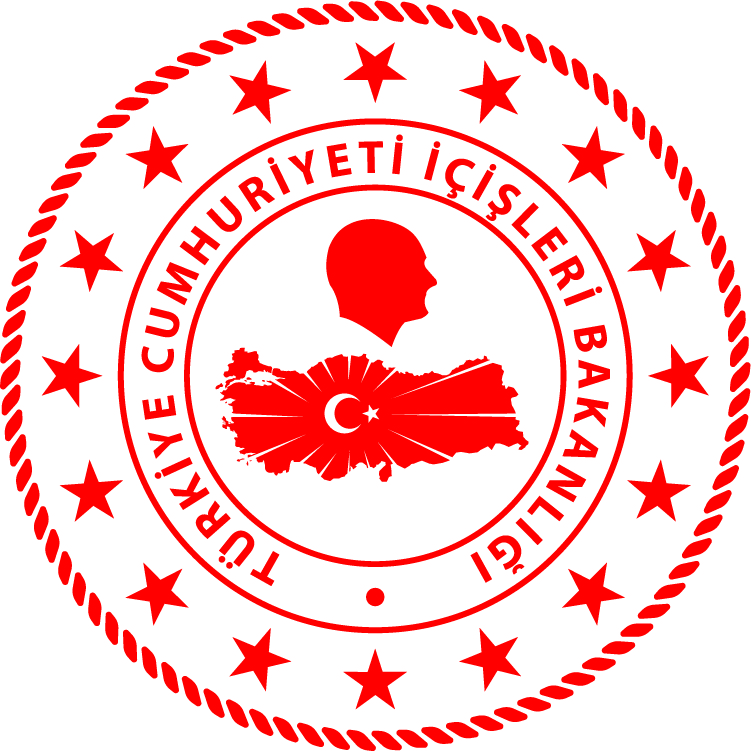 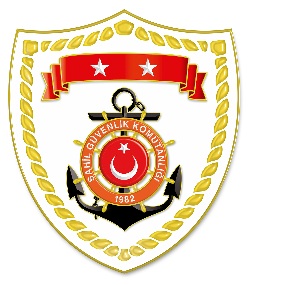 Karadeniz BölgesiMarmara BölgesiS.
NoTARİHMEVKİ VE ZAMANKURTARILAN SAYISIKURTARILAN/YEDEKLENEN TEKNE SAYISIAÇIKLAMA122 Ağustos 2020GİRESUN/Dereli
21.29--Giresun’da yaşanan sel felaketi sonrası müştereken başlatılan arama kurtarma faaliyetlerine devam edilmektedir.S.
NoTARİHMEVKİ VE ZAMANKURTARILAN SAYISIKURTARILAN/YEDEKLENEN TEKNE SAYISIAÇIKLAMA121 Eylül 2020ÇANAKKALE/Gelibolu
18.477-Koruköy açıklarında içerisinde 7 şahıs bulunan fiber teknenin battığı ihbarının alınması üzerine icra edilen arama kurtarma faaliyeti neticesinde tekne içerisindeki şahıslardan 6’sının bölgede bulunan bir balıkçı teknesi tarafından kurtarılması sağlanmış,
1 şahıs ise deniz yüzeyinde tespit edilerek kurtarılmış ve Koruköy sahilinde 112 Acil Sağlık Ambulansı personeline teslim edilmiştir.